Medienmitteilung vom 20. März 2024Forum 2024 lädt zum Profitieren einForum christlicher Führungskräfte 2024 in Winterthur gibt Programm bekannt«Profit – wie gesund ist deine Arbeit?», lautet das Motto des siebten Forums christlicher Führungskräfte. Anerkannte Referierende aus verschiedenen Fachbereichen verdeutlichen am Freitag, 13. September 2024, in Winterthur den Spannungsbogen zwischen Wohlbefinden und Wohlstand.Gesundheitsvorsorge und Prävention sind in Unternehmen ein wichtiges Thema. Neue Arbeitsformen und die Digitalisierung haben das Potenzial, für Mitarbeitende zur Belastung zu werden. Die Co-Präsidenten Markus Baumgartner und Joel Blunier haben deshalb für das Forum christlicher Führungskräfte 2024 ein breitgefächertes Programm mit Themen zusammengestellt, die gesundheitsfördernden Charakter haben. Referentinnen und Referenten aus der Gesundheitsbranche, Politik, Kirche, Kultur, Wirtschaft und Wissenschaft sprechen über die Wechselwirkung von Arbeit und Gesundheit.Wohlergehen ist mehr als Wohlstand
Joel Blunier sagt, das Forum trage dazu bei, «dass Teilnehmende profitieren und erfahren können, wie sie kritische Momente erkennen oder ihren Körper ernst nehmen können». In der Schweiz würden immer mehr Menschen mit Schlafstörungen oder Burnout registriert. Markus Baumgartner ist es ein grosses Anliegen, Lösungsansätze im Rahmen des Forums christlicher Führungskräfte zu präsentieren und zu diskutieren. Denn: Wer sich um sich und seine Angestellten und Mitarbeitenden sorge, habe langfristig weniger Sorgen. Blunier betont: «Ein erfülltes Leben macht Menschen glücklich, nicht der Wohlstand. Körperliches, geistiges, geistliches und soziales Wohlergehen sind die Grundlage, dass Menschen und Organisationen ihr Potenzial ausschöpfen können.» Baumgartner fasst die wichtigsten Themen am Forum wie folgt zusammen: «Es geht darum, die eigene Persönlichkeit und ganze Teams zu stärken. Dabei gehen wir beispielsweise ein auf die Funktion des Gehirns, auf Schlafstörungen, gesunde Ernährung, Belastungsgrenzen oder Führungsaspekte.»Spezieller Blick aufs GehirnImpulsvorträge von vier führenden Schweizer Expertinnen und Experten zeigen eine neue Perspektive auf die Arbeitswelt. «Eine Reise durch die faszinierende Welt unserer kognitiven, emotionalen und kreativen Fähigkeiten» bietet Neuropsychologin Barbara Studer an. Die Neurowissenschaftlerin und CEO der Hirncoach AG spricht über das «Wunderorgan Gehirn» und das verstandesmässige und emotionale Wohlbefinden. Schlafexpertin Katharina Stingelin hat sich intensiv damit beschäftigt, wie sich Schlafentzug auf Menschen auswirkt. Weiter referieren Psychiater Nathan Keiser und Personalberater Markus Mäder zur Frage «Profit mit Neurodiversität?».Nachwuchs-Forum am VorabendIm Rahmen eines CEO-Podiums werden weitere Aspekte wie das Schaffen einer gesunden Arbeitsumgebung thematisiert. Aus der Praxis berichtet unter anderem Victorinox-Personalchef Robert Heinzer, der beim Traditionsunternehmen ein Fitnessprogramm für die Mitarbeitenden eingeführt hat – mit beeindruckendem Erfolg. Zwischen den Referaten am Forum christlicher Führungskräfte steht der «Ermutiger, Fairsteher und Überlebensberater» Johannes Warth im Einsatz. Ausserhalb der fixen Programmpunkte bietet sich das Forum als Plattform an für Führungskräfte aus der Gesundheitsbranche, Politik, Kirche, Kultur, Wirtschaft und Wissenschaft: Für den Erfahrungsaustausch und die Zeit zum Vernetzen wird viel Raum geboten. Schon am Donnerstagabend, 12. September 2024, findet im Kongresszentrum «gate27» in Winterthur das Young Professionals Forum für junge Berufstätige bis 39 Jahre statt.<Bildlegenden>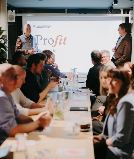 Machen «Profit» am Forum 2024 zum Thema: die Co-Präsidenten Markus Baumgartner und Joel Blunier (hinten stehend).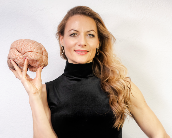 Spricht am Forum 2024 über das «Wunderorgan Gehirn»: Neurowissenschafterin Barbara Studer.
7. Forum christlicher FührungskräfteDas Forum 2024 wird vom nationalen, überkonfessionellen, branchen- und parteiübergreifenden Verein Forum christlicher Führungskräfte organisiert. Co-Präsidenten des Vereins sind Markus Baumgartner und Joel Blunier. Ziel ist, Verantwortungsträgern und Führungskräften aus unterschiedlichsten Bereichen Inspiration, Hoffnung und praxisnahe Lösungsansätze zu vermitteln. Forum 2024Freitag, 13. September, 9 bis 19 Uhr, Kongresszentrum Parkarena, WinterthurFrühbuchungspreise (inkl. Verpflegung)310 Franken bis 31. März 2024350 Franken bis 30. Juni 2024390 Franken ab 1. Juli 2024Vorabendprogramm 12. September: Young Professionals ForumVernetzungsanlass für Nachwuchsführungskräfte unter 40 mit interessanten Forums-Kombi- und Rabattpackages: Donnerstag, 12. September 2024, 18 bis 22 Uhr, Kongresszentrum gate27, Theaterstrasse 27B, Winterthur.Weitere Informationenwww.forum2024.ch 
***Weitere Informationen für Redaktionen und Vermittlung von Interviewpartnern:Roman Salzmann, Mediensprecher, Forum christlicher Führungskräfte, salcom.biz Public Relations, Telefon 071 420 92 21, E-Mail roman.salzmann@salcom.biz 